О внесении изменений в приложение к постановление главы города Киржач от 19.12.2017г. № 1305 «О плате за содержание и текущий ремонт жилого помещения в жилищном фонде города  Киржач» В связи с допущенной технической ошибкой П О С Т А Н О В Л Я Ю:Внести изменение в приложение к постановлению главы города Киржач от 19.12.2017г. № 1305 «О плате за содержание и текущий ремонт жилого помещения в жилищном фонде города  Киржач»:     1) в пункте 38 слова «ул.Приозерная д.16» заменить словами «ул.Приозерная д.1б»;     2) в пункте 39 слова «ул.Кирова д.1а » заменить словами «ул.Кирова д.1в».Контроль за исполнением настоящего постановления оставляю за собой.Настоящее постановление вступает в силу 01.01.2018 года и подлежит официальному опубликованию в районной газете «Красная знамя».Глава города  Киржач                                                                       Н.В. Скороспелова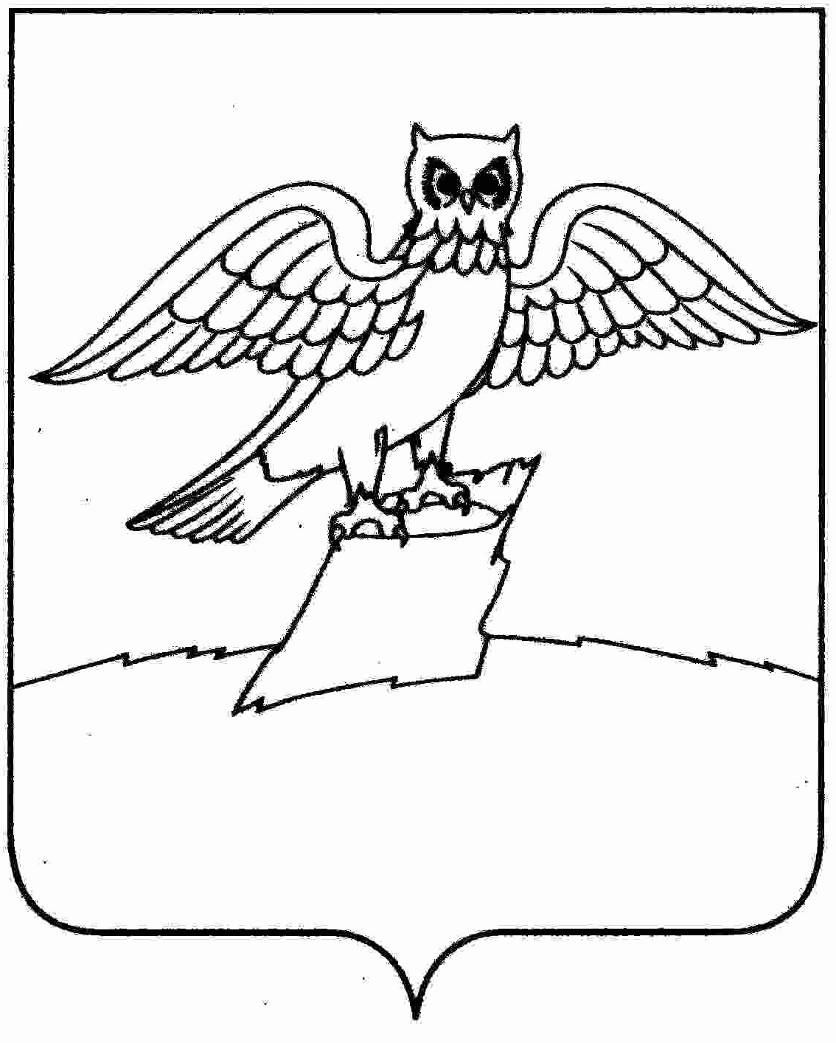 АДМИНИСТРАЦИЯ ГОРОДА КИРЖАЧКИРЖАЧСКОГО РАЙОНАП О С Т А Н О В Л Е Н И ЕГЛАВЫАДМИНИСТРАЦИЯ ГОРОДА КИРЖАЧКИРЖАЧСКОГО РАЙОНАП О С Т А Н О В Л Е Н И ЕГЛАВЫАДМИНИСТРАЦИЯ ГОРОДА КИРЖАЧКИРЖАЧСКОГО РАЙОНАП О С Т А Н О В Л Е Н И ЕГЛАВЫАДМИНИСТРАЦИЯ ГОРОДА КИРЖАЧКИРЖАЧСКОГО РАЙОНАП О С Т А Н О В Л Е Н И ЕГЛАВЫАДМИНИСТРАЦИЯ ГОРОДА КИРЖАЧКИРЖАЧСКОГО РАЙОНАП О С Т А Н О В Л Е Н И ЕГЛАВЫАДМИНИСТРАЦИЯ ГОРОДА КИРЖАЧКИРЖАЧСКОГО РАЙОНАП О С Т А Н О В Л Е Н И ЕГЛАВЫ26.12.2017№1357